RESUME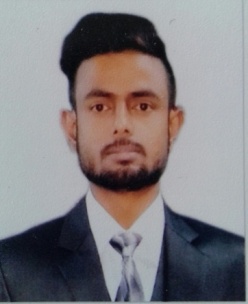 AKASH OBJECTIVE Well presented with exceptional customer service skills, and the ability to provide an effective switchboard service. Experienced in working under pressure in a quick paced fast moving environment and able to receive guests on arrival in a friendly, helpful and approachable manner. Able to be a integral member of a administrative and clerical team, and can follow instructions and also have a willingness to learn. Currently looking for a suitable position with a progressive company. WORK EXPERIENCE Shree Ganesh Casual Dressing Working as a cashier and sales boy . ( 3 YEARS ) (New Road, Kathmandu, Nepal)ResponsibilitiesAnswering all incoming calls / emails and re-routing them to relevant parties. Meeting and greetingvisitors ensuring they are signed in and inducted. Opening, distributing, collecting and taking thepost. General administration duties, photocopying, filing etc. Dealing with any enquiries at the reception. Data entry into internal systems. Reporting any problems to the office manager. Monitoring stock and reordering when required. Operating a computer system andswitchboard. Present, promote and sell products/services using solid arguments to existing and prospectiveCustomers.Perform cost-benefit and needs analysis of existing/potential customers to meet their needs.Establish, develop and maintain positive business and customer relationships.Reach out to customer leads through cold calling.Expedite the resolution of customer problems and complaints to maximize satisfaction.Achieve agreed upon sales targets and outcomes within schedule.Prepare the Daily Sale & purchase Reports.Finding new customers for the company.ACADEMIC QUALIFICATIONS H.S.E.B :- Sagarmatha Multiple College ,Dillibazar,KathmanduS.L.C :- Aman English Boarding School , Putalisadak ,Kathmandu COMPUTER SKILLSBasic Computer Course Microsoft Office(MS Excel, MS Word)PERSONAL SKILLS & KNOWLEDGEExcellent telephone manner. Can offer a warm & friendly greeting to visitors. Smart, presentable appearance. Good organization and prioritization skills. Self motivated, proactive & hardworking. Ability to listenand anticipate.Experience of arranging month end invoicing on the System. Accept and adhere to the need for strict confidentiality.Good Level of Management, Leadership Skills and Team Player.Punctual, Honest, Sincere & Hardworking.Task Driven-Doing what is necessary to the job done properly.Quick Learner and Enjoy a Challenging work environment.LANGUAGESEnglish, Hindi Nepali PERSONAL DETAILSVisa Expiry Date : 16/2/2018 (Visit Visa)E-mail :- akash.255405@2freemail.com Marital Status :-Single Date Of Birth :-1992-01-01 Nationality :- IndianGender:- MaleReligious :- HinduInterest :- Travelling, Writing Diary, Reading News etc.REFERENCEAvailable on request. To my best of my knowledge this Curriculum Vitae correctly describe myself my qualification and my experience.